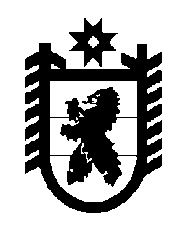 Российская Федерация Республика Карелия    УКАЗГЛАВЫ РЕСПУБЛИКИ КАРЕЛИЯО члене Правительства Республики Карелия – Руководителе Администрации Главы Республики КарелияВ соответствии с пунктом 10 статьи 51 Конституции Республики Карелия назначить с 7 апреля 2017 года Игнатьеву Татьяну Павловну членом Правительства Республики Карелия – Руководителем Администрации Главы Республики Карелия.Временно исполняющий обязанности
Главы Республики Карелия                                                  А.О. Парфенчиковг. Петрозаводск7 апреля 2017 года№ 49